Отчёт по проектной деятельности  «Неизведанное рядом»Цель: повторить с детьми некоторые свойства воды, обратить внимание на то, что даже такой привычный объект, как вода, таит в себе много неизвестного, учить детей экономно использовать воду и беречь её. Материал для работы:                                            Капелька в гостях у детей.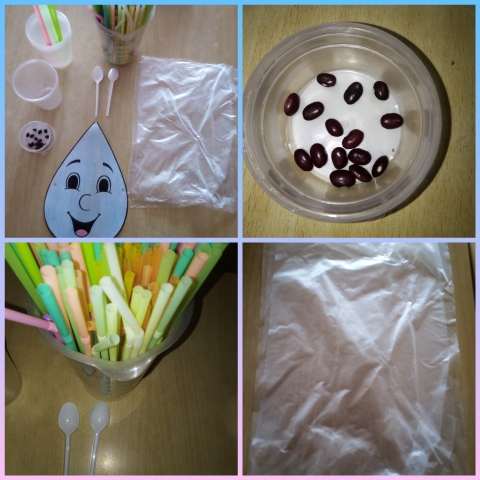 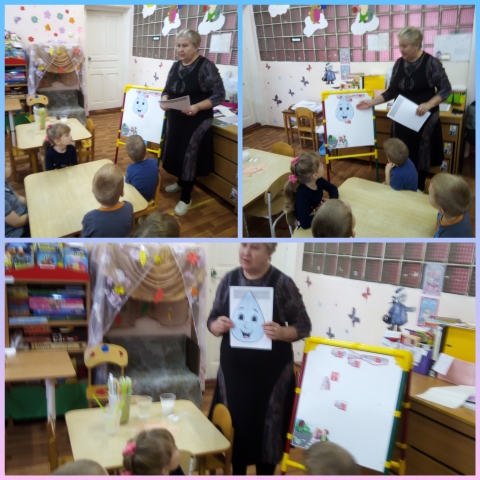 Опыт первый.  Вода прозрачная.                      Опыт второй. Рассмотреть воду на текучесть.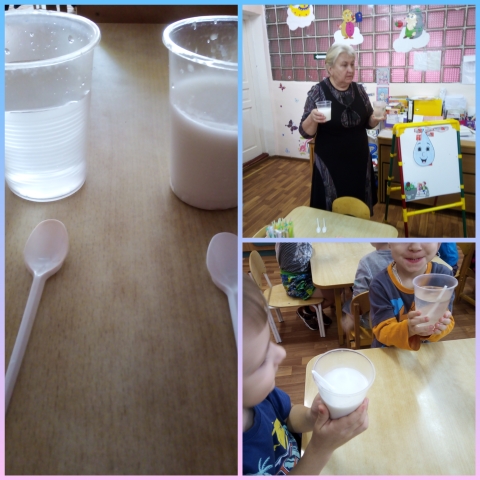 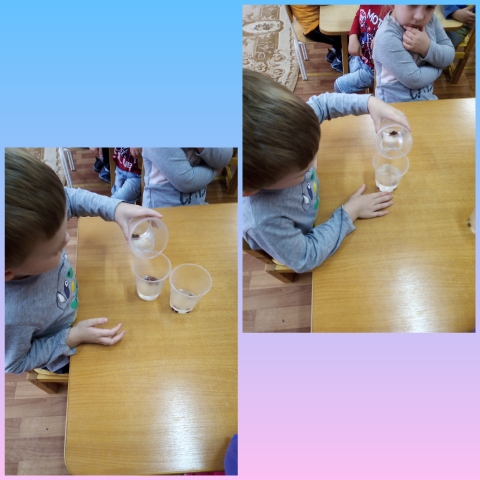 Опыт третий. У воды нет вкуса.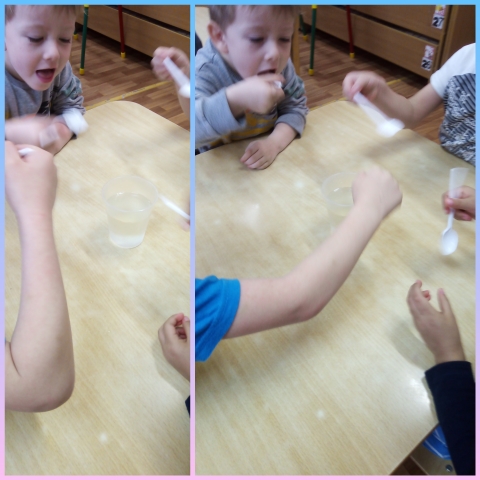 Отчёт по проектной деятельности  «Неизведанное рядом»Цель: расширять знание детей о воздухе, способствовать развитию навыков проведения опытов, развивать умение делать выводы на основе практического опыта.Опыт 1. «Поймай невидимку» ( с полиэтиленовым пакетом)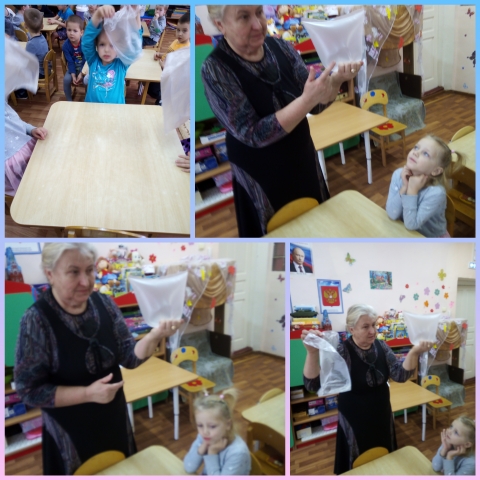 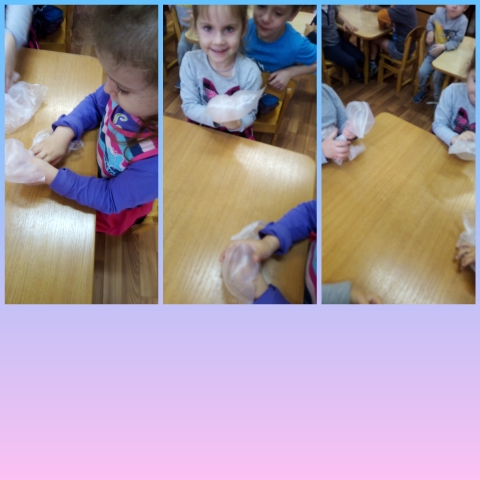 Опыт 2. «Воздух в человеке»                                                       Опыт «Раздуй каплю»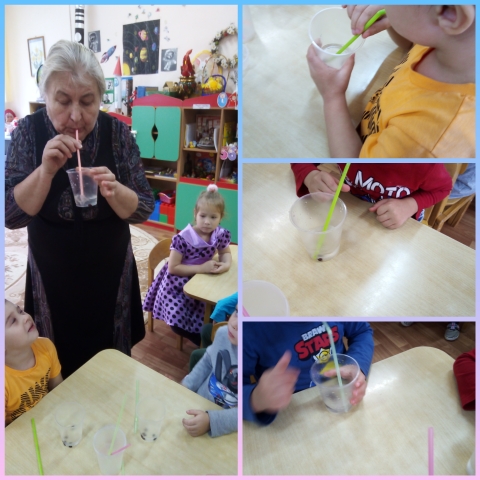 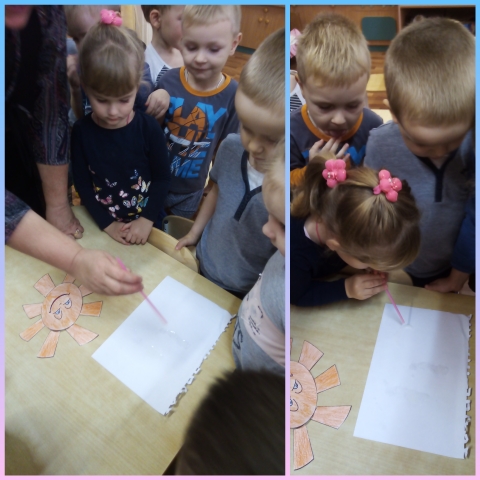 